Univerzita Palackého v OlomouciPedagogická fakultaKatedra českého jazyka a literaturyKoncovky podstatných jmen podle vzorů rodu ženskéhoDidaktika mateřského jazykaZuzana SmrčkováUčitelství pro 1. stupeň ZŠ2. ročník, LSDatum: 26. 3. 2015Olomouc 2015Doplňovací cvičeníDoplňte i/í nebo y. Odůvodněte pravopis.Nad květinam_ poletují včel_. V konv_ se vařila voda. Sázava se vlévá do Vltav_. Posaď se na židl_. V dopise byly pravopisné chyb_. Na zem_ ležely otep_ slám_. Řízky se nejlépe smaží na pánv_. Někdo si dává do káv_ trochu smetany. Rádi jíme bramborovou polévku s houbam_. Na túry chodíme ve sportovní obuv_. Lamp_ na ulicích svítily dlouho do noci. Na prázdniny jezdím k babičce do Staré Boleslav_.DOLEJŠÍ, Pavel. Český jazyk od základů: Cvičení z českého jazyka pro 4. ročník základní školy. Humpolec: Pavel Dolejší - nakladatelství a vydavatelství, 2004, s. 55. ISBN 8086480402.Koupila kroup_, rybníky u Soběslav_, jízda na brusl_ch, skvrny na ploutv_, nešetří barvam_, vyhýbej s rokl_m, jel na zájezd do Varšav_, plné stodol_, jsou vzdáleny pouhou míl_, četl si v chůz_, klika z mosaz_, před třemi nedělem_, za hospodářských kriz_, přivolal posil_, skrápěl kapesník slzam_, oddával se iluz_m, na ukořistěných korouhv_ch, vysadil jedl_, hnízdo na větv_, dolů ze skál_, požáry ve step_, vynakládá velkou píl_, soutěž mezi firmam_, mezinárodní smlouv_, škůdci na cibul_, vos_ na broskv_chBLAŽEK, Štěpán. Psaní i,í,y,ý, aneb, Jak na ně: přehled učiva, doplňovací cvičení, diktáty. Brno: Nová škola, 1999, s. 19. ISBN 80-85607-94-8.Na mez_ hnízdilo mnoho koroptv_. B_l jsem právě u Pavl_, jedli jsme z hluboké m_s_ salát s mrkv_. M_rek ležel v postel_. Pozorovali jsme pěnkav_ ve větv_ch vzrostlé bříz_. V_lupovali jsme pecky z broskv_. Mam_nka neměla mnoho zábav_, vařila na pánv_. Připrav_la si mléko v láhv_, sl_v_, cibul_ a hrnek plný fazol_. Chystala slavnostní tabul_. Při vaření se obv_kle dívala na telev_z_. Z lednice si ještě v_ndala houb_. Potom unaveně usedla na židl_ a pozorovala s námi vos_ a včel_, které létaly kolem naší pěnkav_. Soused v_kládal z korb_ voz_dla cihl_, které mu přivezli až z Morav_. V telev_z_ právě v_s_lali pořad o nejstarší kapl_ města Opav_.ŠULC, Petr. Poradím si s češtinou 4. Praha: Pierot, [2014?], s. 33. Poradím si. ISBN 978-80-7353-364-9.Dáme hlav_ dohromady a něco v_m_sl_me. Bratr přijde každou chv_l_. Na vánočním stromku v_sely ozdob_ ze slám_. Pro děti jsou při l_žování pov_nné přilb_. S_korky a pěnkav_ si udělaly hnízdo ve větv_ch staré hrušně. Nev_š, kde mám pouzdro s brýlem_? Hlavními dveřm_ jsme vstoupili do hal_. Všichni jsme sl_šeli tvoje v_mluv_. Trosečníkům se tenčily zásob_ potrav_n. Sl_v_ jsou už zralé. Všechny střel_ m_nuly cíl. Po Janě neb_lo ani stop_. Na pánv_ch se smažila vejce.HOŠNOVÁ, Eva, Irena VAŇKOVÁ a Martina ŠMEJKALOVÁ. Český jazyk 4 pro základní školy. 1. vyd. Praha: SPN - pedagogické nakladatelství, 2009, s. 117. ISBN 9788072354238.1 doplňování v tabulce se souřadnicemiDoplň správné koncovky podstatných jmen rodu ženského.DiktátNapište jako diktát.Ze skál_ vytékal úzký pramínek vody. Oblékni si čistou košil_. Natrhal jsem králíkům košík tráv_. Každou neděl_ chodím s kamarádem lovit ryb_. Musíš mít pevnou vůl_. Po dešti vylézají ze země žížal_. Na návs_ se pasou hus_. Babička chodí o hol_. Podívejte se do map_. V zoologické zahradě mají velký výběh žiraf_ a antilop_ s lamam_. Večer se od rybníka ozývají žáb_. Co máš na mysl_? Jeseníky se rozkládají na severu Morav_.Korektura textu:Ze skály vytékal úzký pramínek vody. Oblékni si čistou košili. Natrhal jsem králíkům košík trávy. Každou neděli chodím s kamarádem lovit ryby. Musíš mít pevnou vůli. Po dešti vylézají ze země žížaly. Na návsi se pasou husy. Babička chodí o holi. Podívejte se do mapy. V zoologické zahradě mají velký výběh žirafy a antilopy s lamami. Večer se od rybníka ozývají žáby. Co máš na mysli? Jeseníky se rozkládají na severu Moravy.DOLEJŠÍ, Pavel. Český jazyk od základů: Cvičení z českého jazyka pro 4. ročník základní školy. Humpolec: Pavel Dolejší - nakladatelství a vydavatelství, 2004, s. 55. ISBN 8086480402.2 vizuálně zajímavá cvičeníVybírejte předměty z mísy. Vhodná slova doplňte do vět v náležitém tvaru a přepište do sešitu.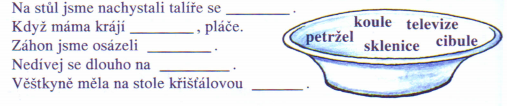 POTŮČKOVÁ, Jana. Český jazyk pro 4. třídu ZŠ: Pracovní sešit 2. díl. 1. vyd. Brno: Studio 1+1, 2012. ISBN 978-80-86252-35-3.Vypište z osmisměrky podstatná jména rodu ženského a určete vzor.BURIÁNKOVÁ, Milada, Zdeňka DVOŘÁKOVÁ a Martina ŠMEJKALOVÁ. Pracovní sešit Český jazyk 4 pro základní školy. 1. vyd. Praha: SPN - pedagogické nakladatelství, 2009, 63 s. ISBN 978-807-2354-245.1 cvičení postavené na práci s chybou Která dívka má cestu bez chyby a dojde do školy jako první? Tuto cestu vybarvěte a věty s chybami opravte a napište pod cvičení.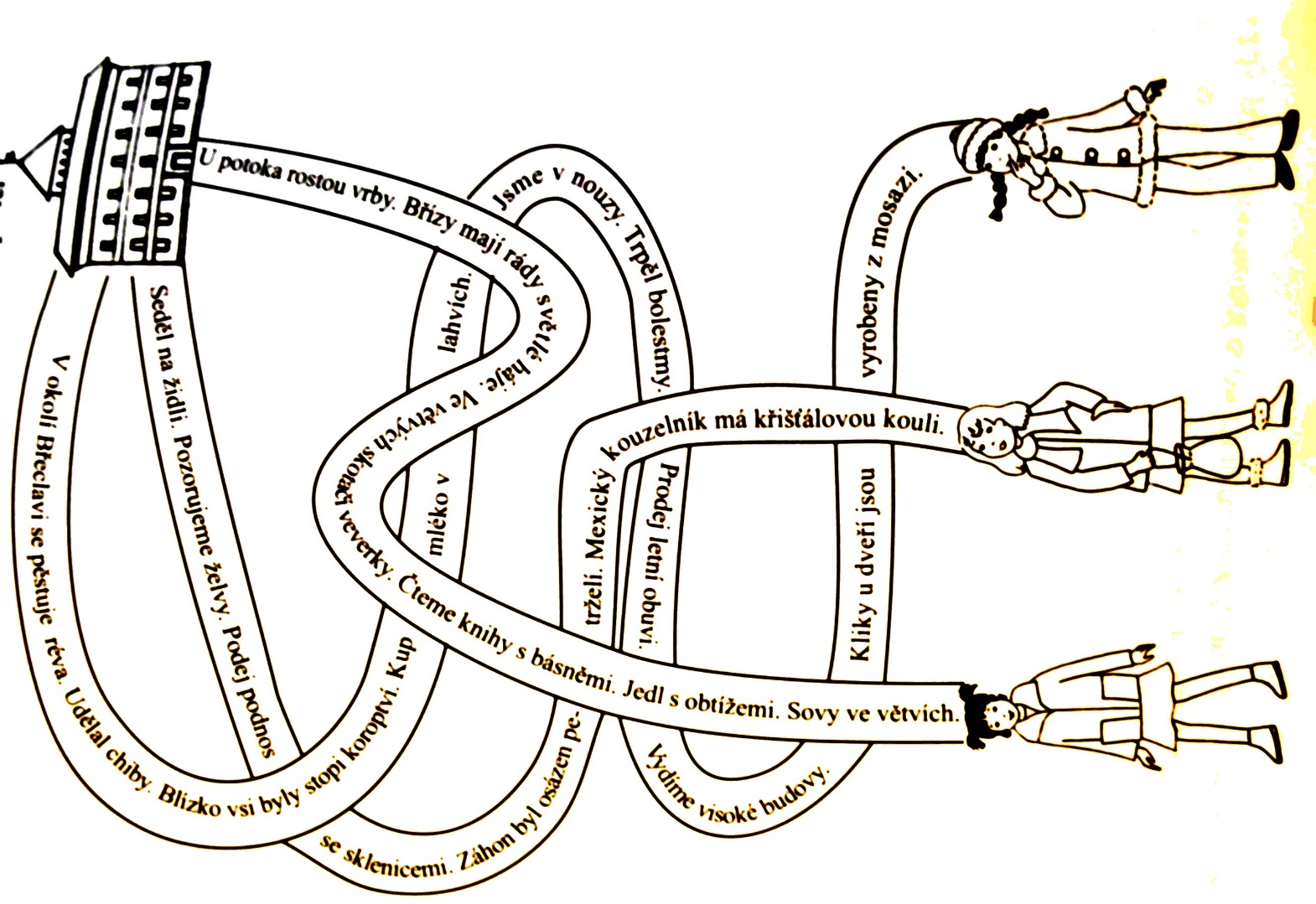 MARIE POLNICKÁ. Český jazyk 4.r. ZŠ - pracovní sešit 2 (s přílohou Přehled učiva). Brno: NOVÁ ŠKOLA, 2012. ISBN 978-80-7289-224-2.1 hra, (manipulativní činnost)AKTIVITY S HRACÍMI KARTAMIPOUŽITÍ: skupinová práce činnost pro rychle pracující žákyJe třeba vytvořit tolik sad hracích karet, kolik skupin nebo žáků chceme zaměstnat. Materiál obsahuje jednu sadu.Karty zalaminujeme, rozstříháme podle čar a opakovaně používáme. Žáci na ně budou psát lihovým fixem.AKTIVITA Č. 1 – Co je to?Žáci napíší co nejvíce slov v ženském rodě, která mohou nazvat předmět na obrázku.	Např.: maceška, dvouletka, bylina, květina, kytka, rostlina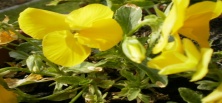 	Po vyčerpání stanoveného limitu se sčítají body.1 uznané slovo = 1 bod. Vítězí skupina s největším počtem bodů.AKTIVITA Č. 2Tvoření vět se zapsanými slovy.AKTIVITA Č. 3Určování vzorů zapsaných slov.AKTIVITA Č. 4Doplň správnou koncovku v zadaném pádu ( 2., 3.,4.,6.,7.).Co je to? Nazvi slovy ženského rodu.Pro inspiraci k aktivitě č. 1Autorem materiálu a všech jeho částí, není-li uvedeno jinak, je Mgr. Petra Cemerková Golová.
Dostupné z Metodického portálu www.rvp.cz, ISSN: 1802-4785, financovaného z ESF a státního rozpočtu ČR. Provozováno Výzkumným ústavem pedagogickým v Praze.ABCD1Být na schůz_Záhon s mrkv_Kroup_ v polévceVe Smetanově Litomyšl_2S mapam_Dvě žížal_Nejdeme do škol_Do Nové vs_3Do Vltav_V nouz_Z Morav_Dones buzol_4Rojí se včel_V neděl_Na návs_O berl_ch5Padají kroup_Plné stodol_Zásady správné výživ_Bolest dásn_6Bolest hlav_Skotačí ve větv_chOtáčí korouhv_Z mosaz_7Bez sol_Sov_ houkajíV televiz_Na chvíl_8Chytat ryb_Chléb s ředkv_Vytesány ze žul_Vysoké hradb_9V Postel_V krv_Z Břeclav_Šťáva z broskv_10Pod hráz_Leží na mez_Jezero s labutěm_Bez chyb_ARMÁDADOVLXYENBALAEPŽOLKDGANŮCEANOABKDCHTOKKYAAAKCČÍŠERXATUŽKAIKAKTOVKAZŠŽ1Ž2Ž3Ž4Ž5Ž6krychlekostkastavebniceskládačkafotografiefotkasekačkahračkafotografiefotkaloďboudafotografiefotkavlečkahračkafotografiefotkamaceškadvouletkabylinakvětinakytkarostlinafotografiefotkatrávaplochafotografiefotkaŽ7Ž8Ž9Ž10Ž11Ž12kupakupkahromadahromádkafotografiefotkašiškakoulekuličkafotografiefotkaschránkarourafotografiefotkakvočnaslepicefotografiefotkakrajinafotografiefotkadekoraceozdobafotografiefotkaNnnnnnnnnnnnnnnnnnnnnnnnnnnnnnnnnnnnnnnnnnnnnnnnnnnnnnnnnnnnnnnnnnnnnnnnnnnnnnnnnnnnnnnnnnnnnnn  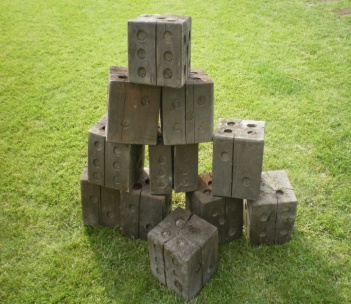 Ž1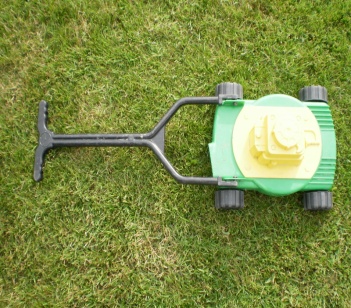 Ž2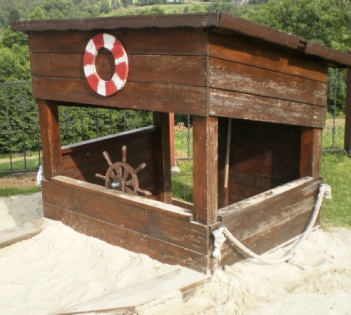 Ž3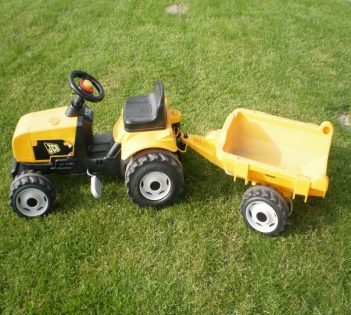 Ž4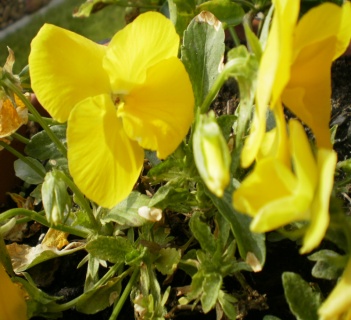 Ž5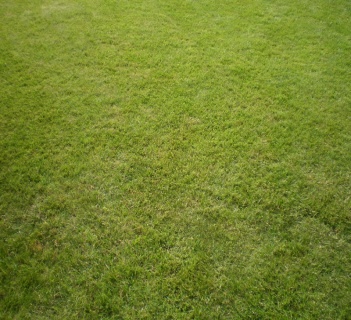 Ž6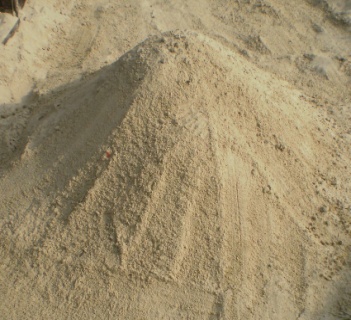 Ž7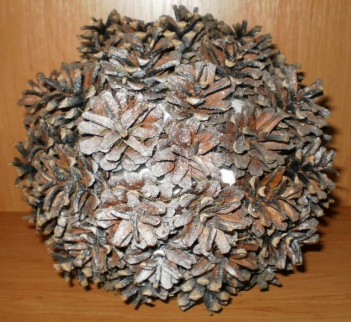 Ž8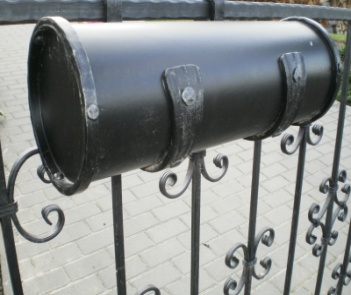 Ž9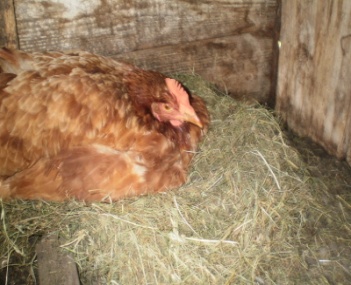 Ž10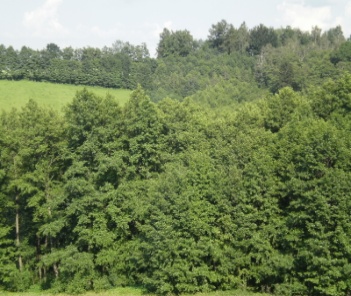 Ž11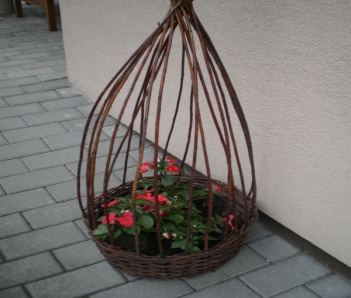 Ž12